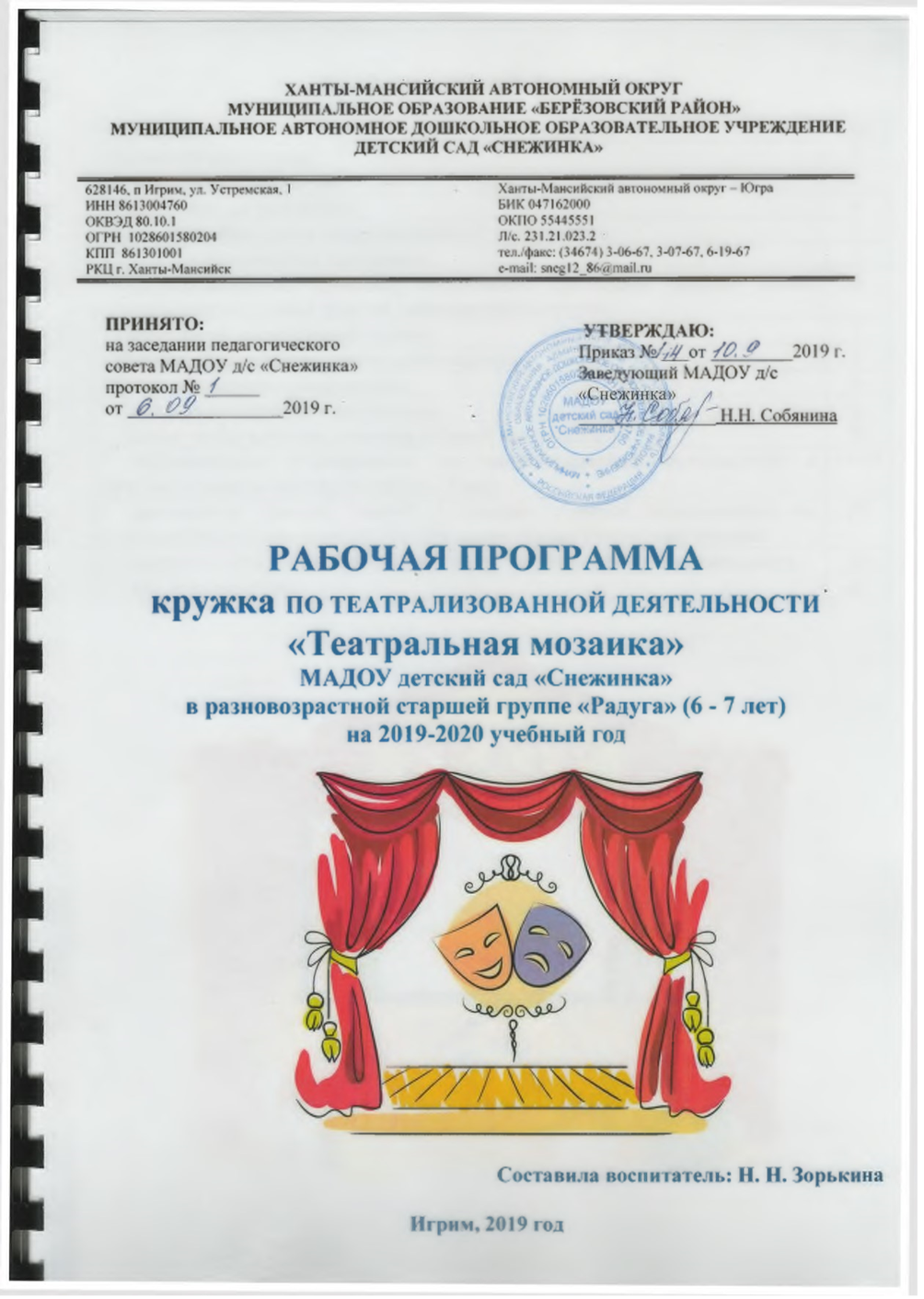 Художественно-эстетическое воспитание занимает одно из ведущих мест в содержании воспитательного процесса и является приоритетным направлением. Важной задачей эстетического воспитания является формирование у детей эстетических интересов, потребностей, эстетического вкуса, а также творческих способностей. Богатейшее поле для эстетического развития детей представляет театрализованная деятельность.Сейчас такое время, когда о чем бы ни заговорили, будь то наука, промышленность, образование или искусство, – все обрастает массой проблем. Да, в наше время, время стрессов, резких взлетов и ещё белее резких падений в судьбах людей. Пресса, телевидение, фильмы, даже детские мультфильмы несут в себе достаточно большой заряд агрессии, атмосфера насыщена отрицательными, тревожными и раздражающими явлениями. Все это обрушивается на незащищенное эмоциональное поле ребенка, нарушая развитие всех психических процессов (воображение, память, внимание). Эти нарушения отрицательно воздействуют на развитие творческих способностей, чем и обусловлена актуальность данной программы.Театр воздействует на ребенка комплексом художественных средств: применяется художественное слово, наглядный образ, музыкальное сопровождение. Сказки, спектакли пользуются у детей неизменной любовью. В дошкольном возрасте нужно показать ребенку примеры дружбы, доброты, трудолюбия, честности. Ребенок проигрывает много ролей, что заставляет его сопереживать персонажам. Дети учатся в коллективе, видеть красоту, сочувствовать.Используя театрализованное творчество, позволяет воспитывать у них отрицательное отношение к жестокости, хитрости, трусости. Расширять и углублять знания об окружающем мире. Развивать у ребенка психические процессы (внимание, память, воображение), эмоционально-волевую сферу ребенка.Новизна данной программы заключается в том, что драматизация сказок игры, кукольных постановок, этюды, соответствуют единой теме. Арсенал игр упражнений и техник используемых в кружковой деятельности огромен. Он включает в себя использование игрушек кукол-марионеток, методики релаксационного характера, а так же сочинение сказок, историй разные формы художественной экспрессии.Театрализованные игры включают в себя беседы по тематике, знакомство детей с культурным наследием русского народа, формирование любви к фольклору, укреплять традиции народных праздников. Почему необходимо рассказывать (читать) детям сказки?Сказка-это в первую очередь особая языковая  среда: через сказку ребенок совершенствуется в языке. Образность  и ритмичность сказки помогают малышу сосредоточить  внимание на происходящих в ней событиях. Структура сказочного текста, построенная на повторах, помогает запоминанию. Естественно слушать сказку можно лишь в том случае если в работу включается переживание и воображение.Но развитие памяти, внимания, речи и воображения-всего лишь «побочные» следствия взаимодействия сказки и ребёнка. То есть, это развитие возможно лишь потому, что сказка близка ребёнку по мироощущению и помогает ему решить фундаментальную психологическую задачу адаптации к реальности. Сказка помогает ему обрести эмоциональный комфорт и примириться с окружающим его не понятным и часто пугающим миром.С точки зрения психоанализа сказки- матрица типичных психологических проблем детей. Сказка устроена так, что  ребёнок легко отождествляется с кем-то  из её персонажей и через воображаемые приключения приобретает опыт разрешения конфликтов. Именно поэтому она обладает своеобразным психотерапевтическим эффектом. Учит сказка не в лоб, как басня. Мораль не свойственна сказке. Её советы скрыты, часто не однозначны, предлагаемые решения многослойны - т. е. сказка, ко всему прочему ещё и учит, ребёнка выбирать.Сказки раскрывают ребенку мир взрослых, будят его фантазию, развивают воображение, знакомят с героями этнических произведений.Основная цель: развитие творческих способностей ребенка, психологическое раскрепощение посредством театрализованных игр.Программа составлена с учетом реализации межпредметных связей по разделам:«Художественная литература», где дети знакомятся с литературными произведениями, которые будут использованы в постановках спектаклей, игр, занятий, праздников, и самостоятельной театрализованной деятельности. «Изодеятельность», где дети знакомятся с иллюстрациями близкими по содержанию, сюжету спектакля. Рисуют разными материалами по сюжету спектакля, или его персонажей. «Ознакомление с окружающим», где дети знакомятся с предметами ближайшего окружения, культурой, бытом и традицией народов севера, что послужит материалом входящим в театрализованные игры и спектакли. «Музыкальное воспитание», где дети знакомятся с музыкой к очередному спектаклю. Отмечают характер музыки, дающий полный характер героя, и его образ. «Развитие речи» где дети используют скороговорки, чистоговорки, потешки. Развивается четкая дикция. Задачи программы:Создать условия для реализации способности детей чувствовать, мыслить и выражать свое состояние в игре. Выработать чувство ответственности в своих силах. Помочь формированию взаимоотношений. Научить детей слушать, воспринимать, отвечать на вопросы, пересказывать, сочинять. Помочь в овладении средствами образной выразительности (интонации, пантомимы). Помочь овладению коммуникативными навыками и развитию эмоциональной сферы детей. Поддерживать желание выступать перед детьми, родителями и сотрудниками детского сада. Продолжать знакомить детей с традициями и культурой коренных народов Севера. Реализация работы по программе:Программа реализуется через кружковую работу. Работу с родителями, где проводятся совместные театрализованные представления, праздники, кукольные театры, спортивные соревнования. Внутреннее убранство группы и зала, где живут и воспитываются дети. костюмы и атрибуты для спектаклей и игр, должны быть доступны детям и радовать их своим внешним видом. Учебный планЗанятия проводятся 2 раза в неделю, 72 занятия в год.Структура программы     Программа состоит из 3 разделов, соответствующим возрастным периодам дошкольного детства (от 4-го года жизни  до 5 лет; от 5 лет до 6 лет; от 6 лет до 7 лет).Театрализованные занятия проводятся с чередованием различных форм театрализованной деятельности: игра - спектакль,  игра – путешествие,  этюды.Образовательная деятельностьОрганизация работы по программеФормы работы 1. Групповые занятияПродолжительность занятия зависит от возраста детей.Занятия проводятся два раза в неделю. Время проведения занятий: 6-7 лет – 30 и более минут.Принципы проведения занятий.Наглядность в обучении – осуществляется на восприятии наглядного материала. Доступность – занятие составлено с учетом возрастных особенностей, построенного по принципу дидактики (от простого к сложному) Проблемность – направленные на поиск разрешения проблемных ситуаций. Развивающий и воспитательный характер обучения - на расширение кругозора, на развитие патриотических чувств и познавательных процессов. Часть 1. ВводнаяЦель вводной части – установить контакт с детьми, настроить детей на совместную работу.Основные процедуры работы – чтение сказок, рассказов, стихов. Игры « Бегал заяц по болоту», «Сидит белка на тележке», «А каток, каток, каток», «Дует ветер нам в лицо» и.т. д Часть 2. ПродуктивнаяВ нее входит художественное слово, объяснение материала, рассматривание иллюстраций, рассказ воспитателя, направленный на активизацию творческих способностей детей.Элементы занятий:сказкотерапия, с элементами импровизации. разыгрываются этюды, стихи, потешки, сказки, небольшие рассказы с использованием мимики и пантомимики (Короткова Л.Д. Сказкотерапия для дошкольников) Игры на развитие воображения и памяти – игры включают в себя запоминание стихов, потешек, пиктограмм, схем, небольших рассказов. рисование, аппликации, коллажи - использование различных видов нетрадиционного рисования, использование природного и бросового материала. Часть 3. ЗавершающаяЦель занятия – получение знаний посредством создания совместных спектаклей, игр, викторин. А так же получение ребенком положительных эмоций на занятии. На практических занятиях по ИЗО деятельности организуются выставки детских работ.2. Индивидуальная работаНа индивидуальных занятиях с детьми разучивают стихи, потешки, загадывание и отгадывание загадок и схем.3. Работа с родителями привлечение родителей к изготовлению костюмов и атрибутов. консультации для родителей. анкетирование. совместные спектакли. Таблица 1. План взаимодействия с родителямиМетодические приемыБеседы – проводятся с целью освоения нового материала. Подвижные игры – организуются для раскрепощения и отдыха детей на занятии. Словесные, настольно-печатные игры – организуются как форма занятия. Экскурсии – проводятся с целью обогащения духовного мира ребенка. Викторины – проводятся с целью закрепления пройденного материала. Работа с семьей – проводится с целью привлечения родителей к совместной творческой деятельности, участие в экскурсиях, развлечениях, праздниках Изготовление поделок и рисование – проводится с целью развития творческих способностей, воображения, памяти. Создание предметно-окружающей среды в ДОУМузыкально-театральный центрВ музыкально-театрализованном центре собраны костюмы, декорации и различные виды кукол необходимые для постановок спектаклей, этюдов и игр.СD аудиотека: «Птичьи голоса», «Музыка для релаксации», «Звуки работающего транспорта», «Музыка для ритмических движений».Видеоматериалы: диски с записями сказок, детских спектаклей.Ноутбук, CD-плеер, телевизор, музыкальный центр.Центр детского творчестваЗдесь размещаются детские рисунки, связанные с темой занятия, поделки, творческие работы сделанные детьми и совместно с родителями.Предметно-развивающая средаСпособствует  развитию речи как средства общения. Детям предлагают разнообразные поручения, которые позволят им общаться со сверстниками и взрослыми посредством речи («Загляни в раздевалку и расскажи мне, кто пришел», «Узнай у тети Оли и расскажи мне…», «Предупреди Митю… Что ты сказал Мите? И что он тебе ответил?») Ребятам предлагают для самостоятельного рассматривания картинки, книжки, игрушки, предметы (матрешки из трех-пяти вкладышей, заводная игрушка, шкатулка с фантиками от конфет) в качестве наглядного материала для общения детей друг с другом и с воспитателем.Доступно и эмоционально рассказывают детям об этих предметах, а также об интересных фактах и событиях (например, о повадках и хитростях домашних животных). Приучают детей внимательно слушать и слышать рассказ воспитателя.Формирование словаряНа основе расширения ориентировки детей в ближайшем окружении необходимо развивать понимание речи и активизировать словарь.Учить детей по словесному указанию педагога находить предметы по названию, цвету, размеру («Принеси Машеньке вазочку для варенья», «Возьми красный карандаш», «Спой песенку маленькому медвежонку»); назвать их местоположение («Грибок на верхней полочке, высоко»,«Стоят рядом»); имитировать действия людей и движения животных («Покажи, как поливают из леечки», «Походи, как медвежонок»).Способы проверки достижения требований к знаниям, умениям дошкольника Перечень основных средств обучения.Телевизор CD-плеер Музыкальный центр Ноутбук Видеоматериалы (записи сказок, спектаклей на компакт-дисках) Наглядный материал:Иллюстрации к сказкам, рассказам, стихам, потешкам. Акварель, гуашь, кисточки. Цветная бумага. Природный и бросовый материал. Цветные карандаши. Клей, кисточки, фломастеры. Картон, альбомные листы. Атрибуты к играм. Художественная литература Дидактические игры. Ожидаемый результатПознавательная деятельность.Имеют представление об истории театра. Знают названия кукол разных стран (Англия, Италия, Франция и т. д) Умеют использовать атрибуты, различные виды кукол в играх, в постановках спектаклей. Умеют использовать мимику, пантомимику Умеют придумывать разные сказки, рассказы. имеют представления о традициях, культуре народов севера. ИзодеятельностьИмеют представление о поэтах и художниках. Умеют выражать настроение в рисунках и поделках. Знают основные виды искусства народов север Развитие речиЧёткая дикция, применение чистоговорок, скороговорок; Этнографический материалСредняя группа Сентябрь-ноябрьЗагадки (о зайце, собаке, кошке, медведе). Фонограммы для этюдов. Декабрь-февральФонограммы для этюдов  Чистоговорки.Март-майЗагадки. Фонограммы для этюдов. Старшая группаСентябрь-ноябрьЭлементы национальных костюмов (коми, ханты, манси). Игры (национальные). Сказки, сценки. Подготовительная группаФонограммы к этюдам. Песенки. Загадки. Игры. Пословицы. Сказки, сценки. БиблиографияАромштам. М Праздник с человеческим лицом /Дошкольное образование № 4, 2004г./Гавришева Л.Б. Музыка, игра-театр! – СПб.: «Детство-ПРЕСС», 2004. – 80 с.Бодраченко И.В. Театрализованные музыкальные представления для детей дошкольного возраста М.: Айрис-пресс, 2006. – 144 с.: ил.Зазульская О. «Кувшин эмоций». \Обруч №6 2005., стр 10\Маханёва М.Д. Театрализованные занятия в детском саду. – М.: ТЦ Сфера, 2004.-128с.Сорокина Н.Ф. Играем в кукольный театр. М.: АРКТИ, 2002. – 208 с.: ил.План работы средняя группа\ Сентябрь – ноябрьДекабрь - февральМарт – майСтаршая группаСентябрь - ноябрьДекабрь - февральМарт – майПодготовительная группаСентябрь – ноябрьДекабрь – февральМарт – майОбразовательная деятельностьКоличество часов  в годФедеральный компонентФедеральный компонентРепетиция спектакля18Спектакль4Подготовка к спектаклю26Экскурсии  3Региональный компонентРегиональный компонентРепетиция спектакля по сказкам народов Севера6Подготовка к спектаклю10Спектакль 2Экскурсия в краеведческий музей школы № 2, ДЮЦ3ИТОГО: репетиций спектакля 24, спектаклей 6, подготовка к спектаклю 36, экскурсий 6.ИТОГО: репетиций спектакля 24, спектаклей 6, подготовка к спектаклю 36, экскурсий 6.Сроки Тема Форма проведения1 квартал«Роль театрализованной деятельности в развитии творческих способностей детей.Стендовая информация1 квартал«Знаете ли вы своего ребёнка?»анкетирование2 квартал«Вещи нашего края»Совместная экскурсия в школьный музей2 квартал«Мои любимые герои»Выставка рисунков3 квартал«Театральная мозаика»Стендовая информация3 квартал«В мире сказок»ФотовыставкаСрокНазвание методикиЦель 4-5 лет 4-5 лет 4-5 летСентябрь«Какие волшебные сказки ты знаешь?»Работа над выразительностью исполнения (выражением эмоции, грусти и радости)Май «Назови волшебные сказки»Драматизация сказок, игры- имитации. 5-6 лет 5-6 лет 5-6 летСентябрь «Учимся четко говорить по- разному»Развивать фантазию и творчество, выразительность, жестов. Мимики и голоса.Май  Разыгрывание этюдов и диалогов из сказок. Развивать фантазию и творчество, выразительность, жестов. Мимики и голоса. 6-7 лет 6-7 лет 6-7 летСентябрь Игра «Назови ласково соседа»Упражнять детей в изображении героев с помощью мимики и жестовМай Викторина « Мы любим сказки»Закреплять умения детей использовать различные средства выразительности в передаче образов героев сказок.Средства Методы Ширма, куклы, настольный театр, театр ложек.Этюды: «У медведя во бору»              «Медведь и лиса»              «Медведь и лиса»              «Бегал заяц по болоту»Познакомить детей с театральной ширмой, с приемами вождения кукол.Фонограммы, необходимые атрибутыСказка: «Теремок»Этюды: «В гости к Аленке»              «Заяц и медведь»Развивать у детей память, внимание.Познакомить с пиктограммами (карточки-символы)Основы драматизацииУчить разыгрывать  по знакомым сюжетам, используя мимику, движение, интонацию.Костюмы, декорации, фонограммаСказка: «Теремок»              «Репка»Сценка: «Котята»Самостоятельная драматизацияПобуждать детей к самостоятельному разыгрыванию знакомых сказок и стихов.Различные виды настольного театра.Проведение досугов и развлеченийРазвивать интерес к различным видам представлений, и желание участвовать в нихСказка: «Осенняя сказка»Кукольный театр: «Лиса и Аленушка»                                «Спор овощей»                                «Лиса - ученица»Виды творческой деятельностиМетоды Средства Основы кукловожденияУчить детей запоминать последовательность сюжета знакомых сказок.Стендовый материал, фланелеграфЭтюды: «Девочка гуляет»              «Две мышки»Сказка: «Маша и медведь»Актерское мастерствоУчить правильно пользоваться жестами, мимикой. Развивать внимание, память.Работа у зеркалаНа выразительность жестов: «Ежата»Игры: «Попугай»            «Запомни свою позу»Основы драматизацииФормировать у детей речь, активизировать словарь. Побуждать стремление участвовать в играх - драматизацияхКостюмы, декорации, фонограммаСказка: «Под грибом»Сценка: «Еж и елка…»Самостоятельная драматизацияПобуждать детей к самостоятельным играмФланелеграф, ширма, куклы верховые.Проведение досугов и развлеченийУчить понимать содержание сказок, стихов, оценивать поступки персонажей, давать оценку.Сказ: «Кот, петух и лиса» (дети)Кукольный театр: «Морозко» (дети)               «Волшебная сметана» (сотрудники)                          Виды творческой деятельностиМетоды Средства Основы кукловожденияОбучать детей приемам кукловожденияШирма, куклыЭтюды: «Большие ноги»              «Мышонку шепчет мышь»Игра:     «Театр актеров»Актерское мастерствоРазвивать способность понимать эмоциональное состояние человека и уметь правильно передавать его в игре.Работа перед игрушкойЭтюды: «Шалтай - Балтай»              «Эй, Ванюша, посмотри»Игры:     «Да - нет»Мимические упражнения: «Эхо»                                              «Крот»                                              «Крапива»    Основы драматизацииПродолжать развивать заинтересованность к играм – драматизациям. Совершенствовать импровизационные способности детейПредметно-игровая среда, костюмы, декорации.Сказка: «Волк и семеро козлят»Сценка: «Косари»Самостоятельная драматизацияПоощрять  детей к самостоятельным играм - драматизациям.Костюмы, куклы, настольный театр.Проведение досугов и развлеченийУчить детей выражать свои переживания, чувстваСказка: «Шалунишки котятки – потеряли перчатки»                  «Трудолюбивая курочка»                  «Вот это фокус» (сотрудники)Виды творческой деятельностиМетоды Средства Основы кукловожденияПродолжать обучать приемам кукловождения.Куклы верховыеЭтюды: «К нам пришла лисичка»               «Игра в жмурки»Игра: «Мыши и кот»Актерское мастерствоРазвивать у детей понимание эмоциональное состояние человека и умение выразить его.Работа перед зеркаломИгры с пиктограммами. Этюды: «Цветок»               «Удивление»Основы драматизацииПродолжать разыгрывать  знакомые сказки.Костюмы, декорации.Сказка: «Колосок»              «Три медведя»Сценка: «Спор туч»Самостоятельная драматизацияПобуждать детей к самостоятельной игровой деятельности.Куклы верховыеНастольный  театр.Проведение досугов и развлеченийПроводить просмотр спектаклей, постановок кукольного театра. Приучать активно, участвовать в развлеченияхСказка: «Кот и лиса»(кукольный театр, педагоги)              «Пых»              «Тараканище»(на новый лад)Виды творческой деятельностиМетоды Средства Основы кукловожденияПрививать устойчивый интерес к театру, желание инсценировать, закрепить навыки кукловождения.Фонограмма, атрибуты к спектаклюЭтюды: «Кот и петушок»Игра: «Театр двух актеровАктерское мастерствоРазвивать у детей память, выразительность.Работа перед зеркаломЭтюды на внимание, фантазиюОсновы драматизацииПродолжать разыгрывать самостоятельно  знакомые сказки.Костюмы, фонограмма, атрибутыСказка: «Путаница» К.И.Чуковский              «Колобок - горелый бок»              (на новый лад)Самостоятельная драматизацияПобуждать детей придумывать сказки, используя разный театр.Куклы верховые, пальчиковый   театр,Проведение досугов и развлеченийВоспитывать добрые чувства, правильно оценивать поступки действующих лицСказка: «Зайкина тетя» (педагоги)              «Крылатый, мохнатый да масляный»              «Заяц хвастун»Виды творческой деятельностиМетоды Средства Основы кукловожденияПродолжать учить детей навыкам кукловождения, побуждать их к импровизации с куклами.Куклы - марионеткиЭтюды: «Свечи»              «Пошел котик на торжок»Актерское мастерствоРазвивать у детей выразительность жестов, мимики, интонации.Игры с пиктограммами.Этюды: «Ходит конь по бережку»              «Наш козел стрекозел»Основы драматизацииПобуждать детей к самостоятельным разыгрыванием спектаклей по знакомым сказкам.Костюмы, декорации.Сказка: «Кто колечко найдет»              «Бабушка, внучка да курочка»              «Сестрица Аленушка и братец Иванушка»Самостоятельная драматизацияРазвивать желание импровизировать с куклами.Проведение досугов и развлеченийВызывать желание участвовать в развлечениях«День смеха»«1 июня – праздник всех детей»Виды творческой деятельностиМетоды Средства Основы кукловожденияПродолжать обучать приемам кукловождения.Бибабо, большие куклы.Игра: «Театр двух актеров»Этюды: «Дует ветер нам в лицо»              «Лети, сокол»Актерское мастерствоРасширять диапазон эмоционального восприятия и выражения эмоций (испуг, радость, горе, удивление).Пиктограмма «Нарисуй и скажи», фонограмма Этюд: «У бабушки козел»Основы драматизацииПродолжать учить передавать характерные особенности персонажей спектакля.Костюмы, декорации для конкретного спектакляСказка: «Мороз, солнце и ветер»Инсценировка: «Хочу водить машину»Самостоятельная драматизацияПобуждать детей к самостоятельному сочинению и разыгрыванию небольших сказок. Учить самостоятельно, выбирать сказку, готовить  небольшие атрибуты, распределять между собой роли.Декорации, атрибутыПроведение досугов и развлеченийПриучать детей активно участвовать в развлечениях. Вызывать интерес к происходящему на сценеСказка: «Как собака друга искала»              «Поход» (дети подгот.группы)               «Трудолюбивая курочка»Виды творческой деятельностиМетоды Средства Основы кукловожденияПродолжать обучать приемам кукловождения.Игра: «Театр двух актеров»Этюды: «А коток, коток, коток»              «Встреча друзей»Актерское мастерствоРазвивать у детей память, фантазию, умение выражать эмоцииЭтюды на внимание, фантазию, атмосферу.КарточкиОсновы драматизацииПродолжать развивать инициативу и самостоятельность в создании образов персонажей.Сказка: «Сказка о дружбе»              «Здравствуй, зимушка - зима»Самостоятельная драматизацияПобуждать детей придумывать небольшие сказки и разыгрывать их.Проведение досугов и развлеченийПроводить для детей представления кукольного театра, вызывать интерес к происходящему на сцене Кукольный  театр: «Три поросенка» (педагоги).Кукольный спектакль: «Про Ивана и сестру его Марью» (дети).Виды творческой деятельностиМетоды Средства Основы кукловожденияЗакрепить навыки различных видов кукольного вождения.Этюды: «Заяц белый»               «Ходит свинка»               «Сидит белка на тележке»Актерское мастерствоРазвивать у детей навыки выразительности жестов, мимики, черты характера.Карточки Пиктограммы: «За окном солнышко»Этюды: «Не та собака кусает»(на выражение эмоций)Основы драматизацииПобуждать детей к поиску выразительных средств для передачи образов различных персонажей.Инсценировка: «Шалунишки котятки – потеряли перчатки»Самостоятельная драматизацияПобуждать детей использовать различные виды кукольного театра.Куклы по желанию и замыслуПроведение досугов и развлеченийВоспитывать добрые отношения к сверстникам, активно участвовать в развлеченияхНеобходимые атрибутыИнсценировка: «Целебная травка» (педагоги)                               «У лесного озера»( дети ст. группы)«День смеха» - театрализованное представление«День здоровья»«Куличи на Пасху»